Publicado en Madrid el 26/04/2018 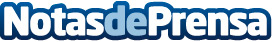 Losetas de caucho, el equipamiento más popular de los gimnasios del siglo XXI, según UnimatGracias a su fácil instalación y mantenimiento, su capacidad para absorber los impactos y reducir el ruido ambiente, estas superficies de caucho se han convertido en el producto estrella del sector del fitness, como afirman los profesionales del portal Equipo para GimnasioDatos de contacto:UnimatNota de prensa publicada en: https://www.notasdeprensa.es/losetas-de-caucho-el-equipamiento-mas-popular Categorias: Internacional Otros deportes Consumo Fitness http://www.notasdeprensa.es